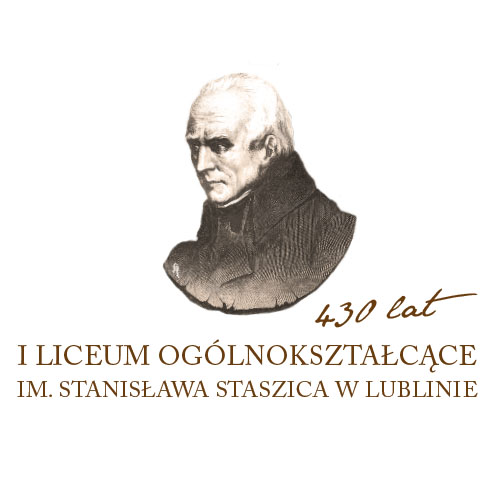 22 października 2016 roku nasza Szkoła uroczyście będzie obchodzić jubileusz 430-lecia swojego istnienia!!!Należymy do grona najstarszych szkół średnich w Polsce, toteż pragniemy w godny sposób uczcić tę nietuzinkową rocznicę.Mamy nadzieję, że jubileusz będzie doskonałą okazją do spotkań naszych absolwentów, przyjaciół szkoły, przywołania pięknych młodzieńczych wspomnień, sentymentalnej podróży w przeszłość.Poniżej umieszczony jest ramowy program uroczystości w dniu 22 października 2016 roku:10.00  Msza Święta w Kościele Garnizonowym11.30  Część oficjalna w auli szkoły im. Bolesława Prusa13.00  Spotkania jubileuszowe Gości i Absolwentów Szkoły19.00  Koncert „Staszic – Lublinowi”20.30 „Powróćmy jak za dawnych lat...” czyli potańcówka w klimacie dawnych studniówek Osoby, które zdecydują się wziąć udział w obchodach, prosimy o rejestrację poprzez formularz.